от  22.09.2016 г.                  	                  № 284О   внесении    изменений     в административный регламент по предоставлению муниципальной услуги «Предоставление информации о реализации в общеобразовательных муниципальных учреждениях программ  дошкольного, начального общего, основного общего, среднего общего образования, а также дополнительных общеобразовательных программ», утвержденный постановлением Администрации Юрлинского муниципального района от 15.07.2014 № 439.В соответствии с Федеральным Законом Российской Федерации от      1 декабря 2014 № 419-ФЗ «О внесении изменений в отдельные законодательные акты Российской Федерации  по вопросам социальной защиты инвалидов в связи с ратификацией конвенции о правах    инвалидов», Администрация Юрлинского муниципального районаПОСТАНОВЛЯЕТ:1. Внести в административный регламент по предоставлению муниципальной услуги «Предоставление информации о реализации в общеобразовательных муниципальных учреждениях программ  дошкольного, начального общего, основного общего, среднего общего образования, а также дополнительных общеобразовательных программ», утвержденный постановлением Администрации Юрлинского муниципального района от 15.07.2014 № 439 следующие изменения:1.1. дополнить пункт 2.8. словами:«Федеральный Закон от 1 декабря 2014 № 419-ФЗ «О внесении изменений в отдельные законодательные акты Российской Федерации  по вопросам социальной защиты инвалидов в связи с ратификацией конвенции о правах    инвалидов.».1.2. дополнить пунктом 2.18.7. следующего содержания:«2.18.7. При предоставлении муниципальной услуги также соблюдаются требования, установленные Федеральным законом от 24 ноября 1995 г. № 181-ФЗ «О социальной защите инвалидов в Российской Федерации».2. Настоящее постановление вступает в силу с момента  опубликования в информационном бюллетене «Вестник Юрлы» и подлежит размещению на официальном сайте Администрации Юрлинского муниципального района в информационно-телекоммуникационной сети «Интернет».3. Контроль за исполнением настоящего постановления возложить на заместителя главы Администрации  Юрлинского муниципального района Мелехину Н.А.Глава района- глава Администрации района                                                        Т.М. Моисеева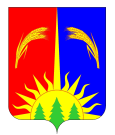 АДМИНИСТРАЦИЯ ЮРЛИНСКОГОМУНИЦИПАЛЬНОГО РАЙОНА                                              ПОСТАНОВЛЕНИЕ